The Normal Distribution - AnswersJune 2017 Mathematics Advanced Paper 1: Statistics and Mechanics 1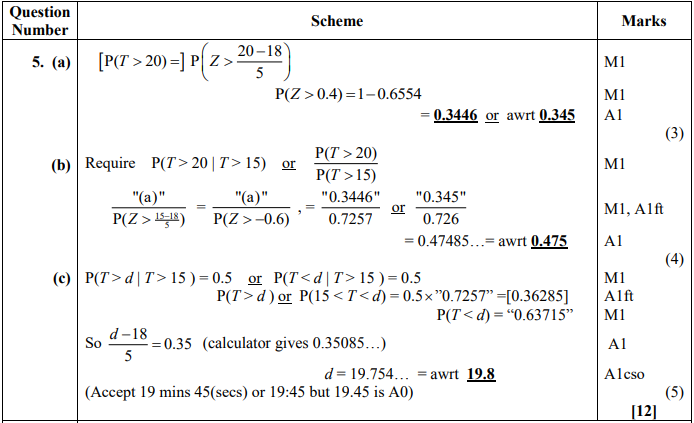 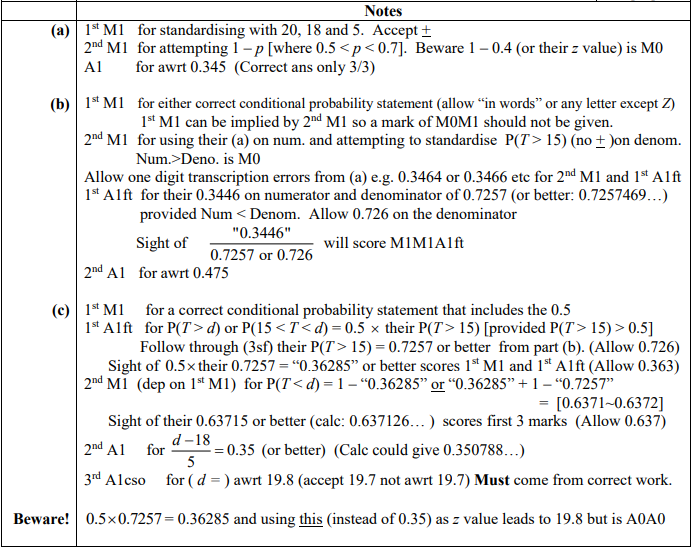 